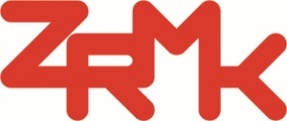 VLOGA ZA DODELITEV SPONZORSKIH SREDSTEV PODATKI O PROSILCU _____________________________________________________________________NAZIV PRAVNE OSEBE_____________________________________________________________________NASLOV________________________________________               ____________________DAVČNA ŠTEVILKA/IDENTIFIKACIJSKA ŠTEVILKA ZA DDV		MATIČNA ŠTEVILKAZASTOPNIK________________________________________                ____________________IME IN PRIIMEK 							FUNKCIJAKONTAKTNA OSEBA________________________________________                ____________________IME IN PRIIMEK 							FUNKCIJA________________________________________                ____________________TELEFONSKA ŠTEVILKA							ELEKTRONSKI NASLOVKRATKA PREDSTAVITEV PROSILCAKRATKA PREDSTAVITEV PROJEKTA/DOGODKA/DEJAVNOSTI, NA KATERO SE VLOGA NANAŠASPONZORSKI PAKETI Prosimo, navedite finančno ovrednotene sponzorske pakete, ki naj vsebujejo seznam sponzorskih aktivnosti, ki jih nudite v okviru posameznega paketa. Sponzorske pakete lahko posredujete tudi v ločenem pdf dokumentu, kot prilogo k tej vlogi. Izpolnjeno vlogo pošljite na info@gi-zrmk.si 